Túrakód: G510_01	/	Táv.: 10	/	Frissítve: 2018-02-18Túranév: Szentes térsége / 10-15 km-es edzőkör #1Leírás:10 km-es futó „körünk” szinte teljes mértékben szilárd burkolatú talajon halad. Ugyanazon az útvonalon jutunk el a fordulópontig, mint vissza.A Széchenyi Ligetből indulunk a gyöngykavicsos sétányon, a kerékpárúttal párhuzamosan, Csongrád irányába. A kanyart elérve balra, követve a kavicságyat haladjunk a térburkolatos járdáig, hogy itt jobbra fordulva az úttesten átkelve, a szemben lévő járdán fussunk tovább, balunkon a füves-, fás területtel. 
A járda végének elérése közben elhaladunk a Kurca-part Kalandpark mellett, valamint a (némileg beljebb elhelyezkedő) 
Dr. Sipos Ferenc Parkerdő Otthon mellett. 
A járda végének „kunkorából” kijutva a T-elágazásban balra kocogjunk tova az első aszfaltos útig. 
Itt jobbra fordulva már a Gázos kövesúton egyenesen haladhatunk (gyér forgalom mellett) a végénél található 
Y-elágazásig, ahol a jobboldali ágban a telep kerítésénél találjuk fordulópontunkat, és az út „névadó” telepét. 
Közben azonban át kell kelnünk a 451-es főúton, ami alapos körültekintést igényel.Visszafelé, már a befutott nyomvonalat követve érünk kiindulási pontunkra. Feldolgozták: Vukovich Sándor (Vuki), 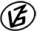 Tapasztalataidat, élményeidet őrömmel fogadjuk! 
(Fotó és videó anyagokat is várunk.)